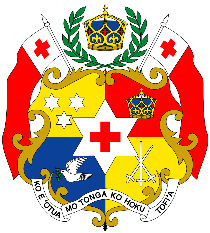 TONGA STATISTICS DEPARTMENT (TSD)REQUEST FOR EXPRESSIONS OF INTEREST (REOI)SELECTION OF AN INDIVIDUAL CONSULTANT The Government of Tonga has received financing from the World Bank toward the cost of Tonga’s Statistical Innovation and Capacity Building in Tonga (SICBT) Project and intends to apply part of the proceeds for the recruitment of the SEEA Consultant.The consulting services (“the Services”) include: Identify interrelated areas and data for a SEEA Central framework to measure the environment and its relationship with the economy. Different areas could include energy, water, land, fish, waste, pollution, or any other. Identified areas should be relevant to Tonga’s national priorities and policy needs.Establish and design an appropriate SEEA method of measuring the direct economic contribution of the environment to the economy and the impact of the economy on the environment. This should include a system (preferably based on MS Excel) to capture and compile data and sets of unique resulting interrelated tables. To conduct meetings and/or workshops with stakeholders and/or staff of the department either face-to-face or virtual to outline work areas and depth of work to be carried out and also with any update required. This should be done within the first three months once the project commenced.To complete all deliveries as noted in 3 Scope of Services.It is anticipated that the SEEA Consultant will commence as soon as possible on a part-time basis for 140 working/person days spreading over a period of 9 months.The Tonga Statistics Department (TSD) now invites eligible individuals (“Consultants”) to indicate their interest in providing the duties of the SEEA Consultant. Interested persons should provide information demonstrating that they have the required qualifications and relevant experience to perform the Services (attach curriculum vitae or resume with a description of experience in similar assignments, similar conditions, etc.)To select the SEEA Consultant, please view the selection criteria as in the TOR.The attention of interested persons is drawn to paragraphs 3.14, 3.16, and 3.17 of the World Bank’s Procurement Regulations for IPF Borrowers of November 2020, setting forth the World Bank’s policy on conflict of interest.The SEEA Consultant will be selected in accordance with the Selection of Individual Consultants (INDV) method set out in Paragraphs 7.36 to 7.37 of the Procurement Regulations.Click TOR for the detailed Terms of Reference (TOR) or please e-mail Maletino Hola at maletinoh@gmail.com for the TOR and further information or visit the Tonga Department of Statistics Website at https://tongastats.gov.to/. Expressions of interest (EOI) must be delivered in a written form to the address below in person or e-mail by Friday, 25th November 2022, no later than 16:30 local time and should be clearly marked “EOI for SICBT SEEA Consultant, Reference No. TO-TSD-320329-CS-INDV”.Attention: Mr. Sione Lolohea (Acting Government Statistician)Tonga Statistics Department 1st Floor Si’i-Kae-Ola Supermarket Building Taufa’ahau RoadNuku’alofaTongaPhone: +676 23-300E-mail: sione.lolohea@stats.gov.to and copy maletinoh@gmail.comAssignment Title: SEEA (System of Environmental Economics Account) ConsultantName of Project: Statistical Innovation and Capacity Building in Tonga (SICBT/PacStat)Grant No: D543-TODate of Issuance:4 November 2022Market Approach:Open | InternationalDue date/time for submission of Expression of Interest (EOI):Friday, 25th November 2022, no later than 16:30 local time.